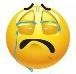 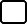 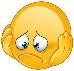 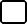 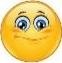 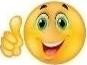 Match the times to the words.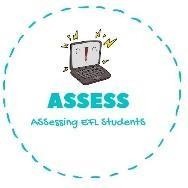 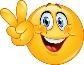 ENGLISH EXAMWriting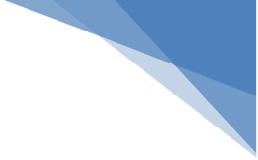 9:00	Evening12:00	Noon16:00	Afternoon19:00	Night21:00	MorningLook and write.9:00 --> wake up10:00 --> have breakfast10:30 --> brush my teeth11:00 --> go to playground and play with friends	 	14:00 --> have lunch16:00 --> watch tv at home19:00 --> go shopping	 	21:00 --> have dinner22:00 --> go to bedAssessing EFL Students